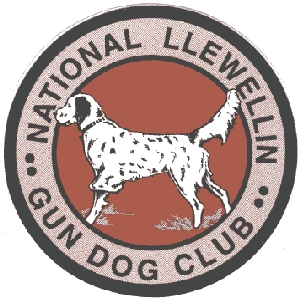 National Llewellin Gun Dog ClubMarch Trial and Annual MeetingMarch 4 and 5, 2023with Annual Membership Meeting will be held the evening of March 3, 2023 at (location to be determined within the next week) Entries restricted to FDSB registered LlewellinsSponsored by: National Llewellin Gun Dog ClubChairman: Tim PowellSecretary: Jon BronnenbergMore details will be on the NLGDC websiteHeld in Hopkinsville, Ky. @ Sinking Fork Field Trial Grounds located at 721 Shepherd Rd, Hopkinsville Ky 42240***IMPORTANT***ENTRY FORMS: Please submit  checks for trial to Tim Powell no later than February 24,2023.Send Entries to: Tim Powell - P.O. Box 67 Gracey, KY 42232Telephone: (270)348-4488 or (270)719-0932 or (270)887-9964cxpsetter@me.com Entries close Monday February 24,2023 at 7:00 pm EST.